Развивающая настольная игра «Знай-ка»Учитель-логопед МБДОУ ДСКВ № 21 «Елочка» Невгодовская Т.И.Игра – мощнейшая сфера самовыражения. Приоритет в работе с дошкольниками отдается игровым методам обучения, поддерживающим постоянный интерес к знаниям и стимулирующий познавательную активность детей.Я хочу представить игру «Знай-ка».  Эта игра многофункциональна. Она предназначена для работы с детьми старшего дошкольного возраста как индивидуально, так и в подгруппах.Цели: развитие познавательного интереса к речевым занятиям, закрепление звукопроизношения и фонематического слуха, лексико-грамматических категорий.Описание игры. Игра состоит из 6 игровых полей и кубика. На каждом игровом поле подобранны картинки,  соответствующие определенным заданиям на грани куба. Игра может проводиться без использования куба. Игра проводится в индивидуальной и подгрупповой форме.Ход игры: Ребенок берет куб, произносит слова: «Кубик бросаю, игру выбираю». Выполняет  упражнение с картинками игрового поля:- игра «Один - много» (образование существительных единственного и множественного числа);- игра «Назови ласково» (образование уменьшительной формы существительного);- игра «Жадина» (согласование притяжательных местоимений с существительными «мой», «моя», «моё», «мои»;- игра «Придумай-ка!», составление словосочетания (предложения) с предлогами;- игра «Звук спрятался» (определение места звука в слове);- игра «Назови наоборот» (расширение и активизация словаря антонимами).Использование игр в логопедической работе с дошкольниками способствует сенсорному и умственному развитию, усвоению лексико-грамматических категорий родного языка, закреплению и обогащению приобретенных знаний, запоминанию речевого материала.Игра 1«Один - много»(образование существительных единственного и множественного числа)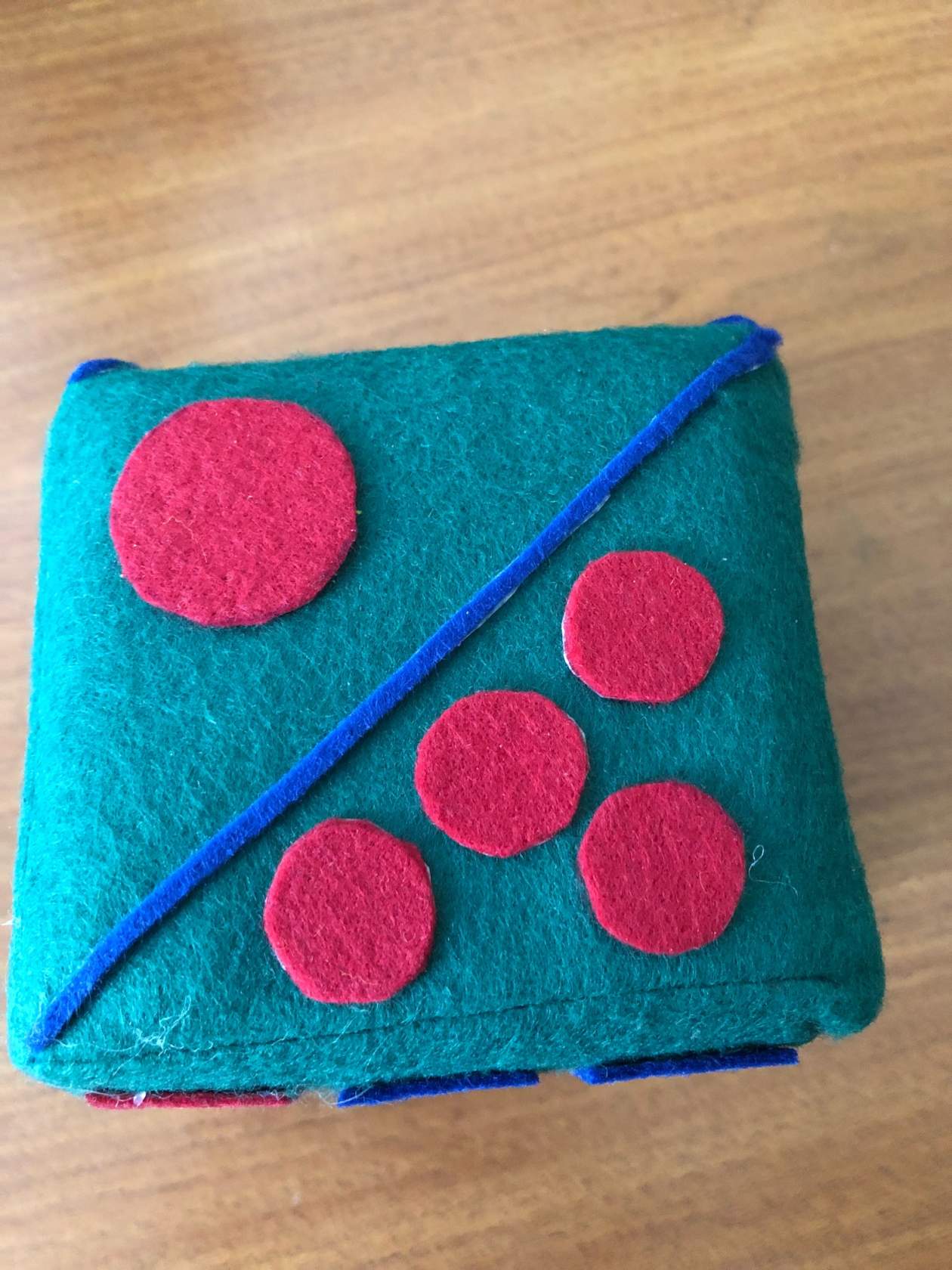 Игра 2«Назови ласково» (образование уменьшительной формы существительного); 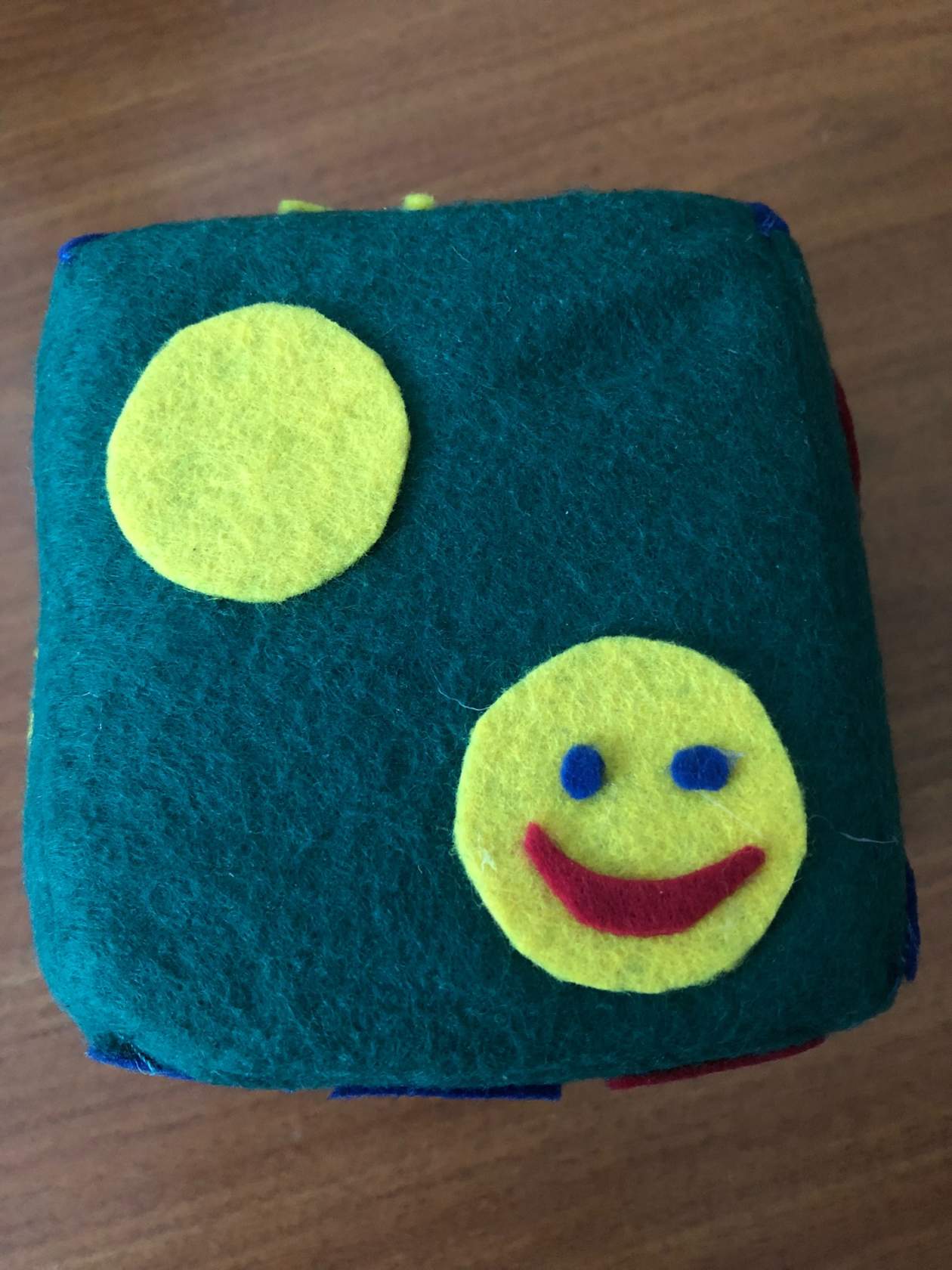 Игра 3 «Звук спрятался» Определение места звука в слове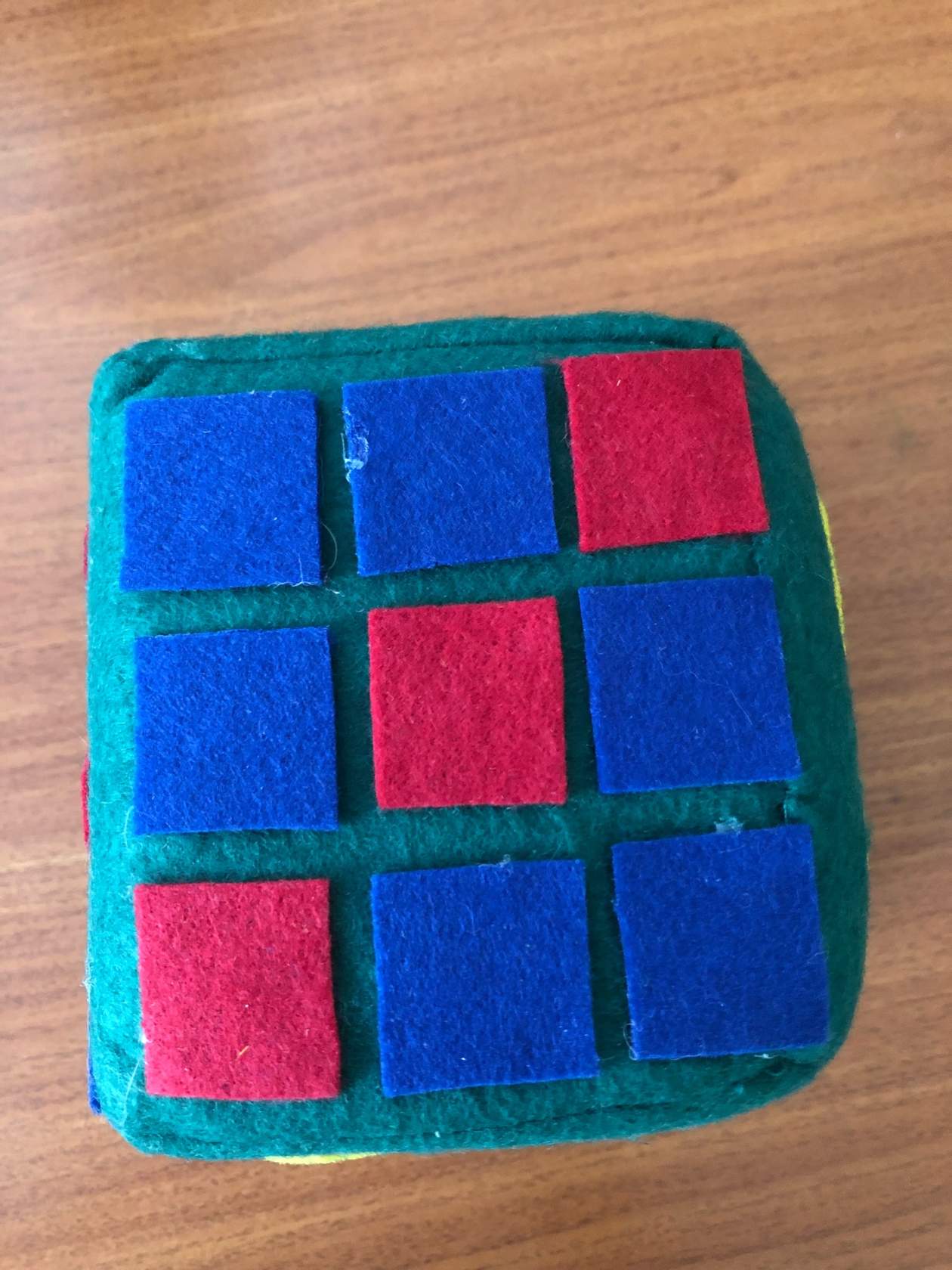 Игра 4
 «Назови наоборот» 

Расширение и активизация словаря антонимами.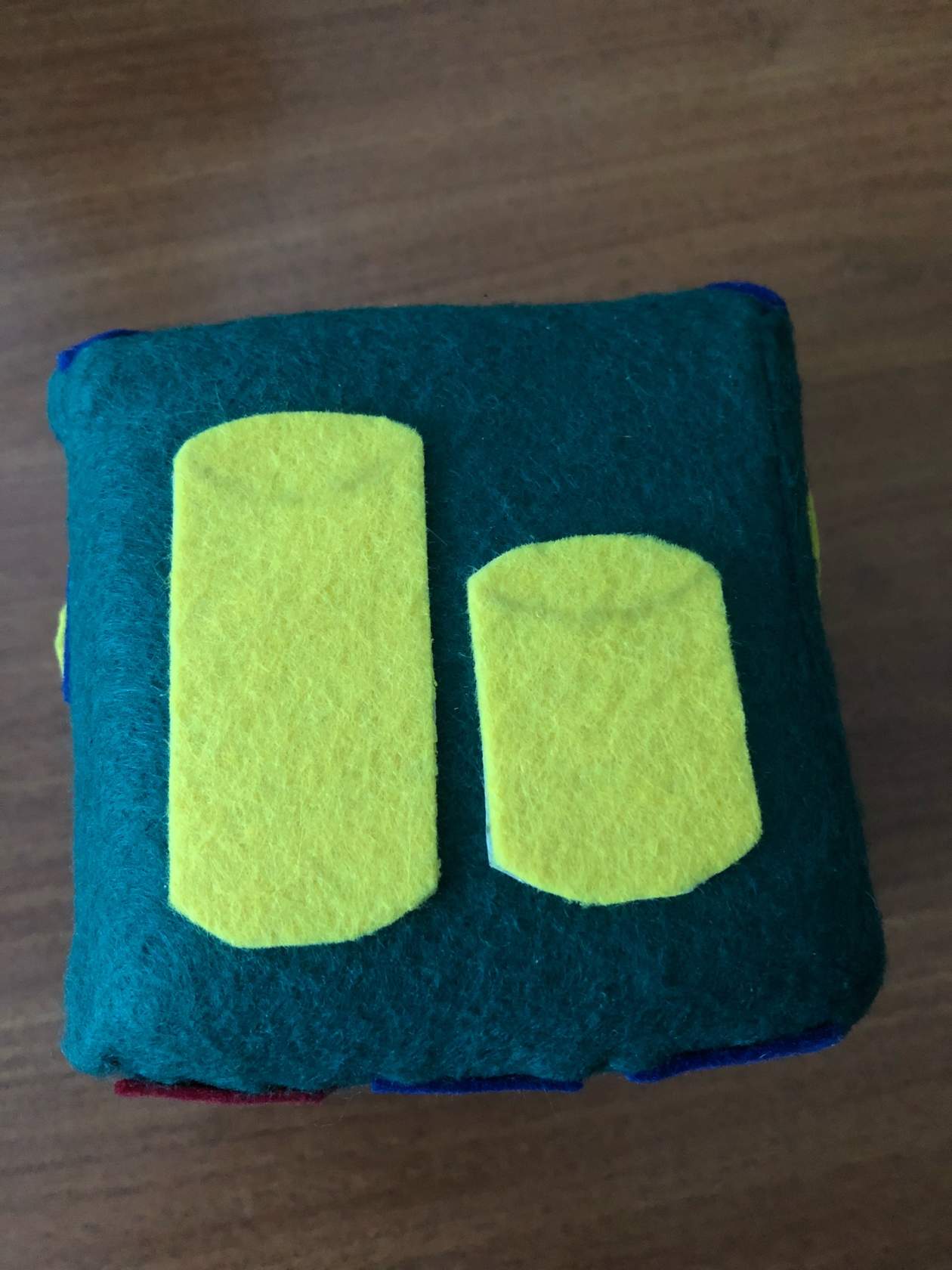 Игра 5 «Жадина» Согласование притяжательных местоимений с существительными «мой», «моя», «моё», «мои». 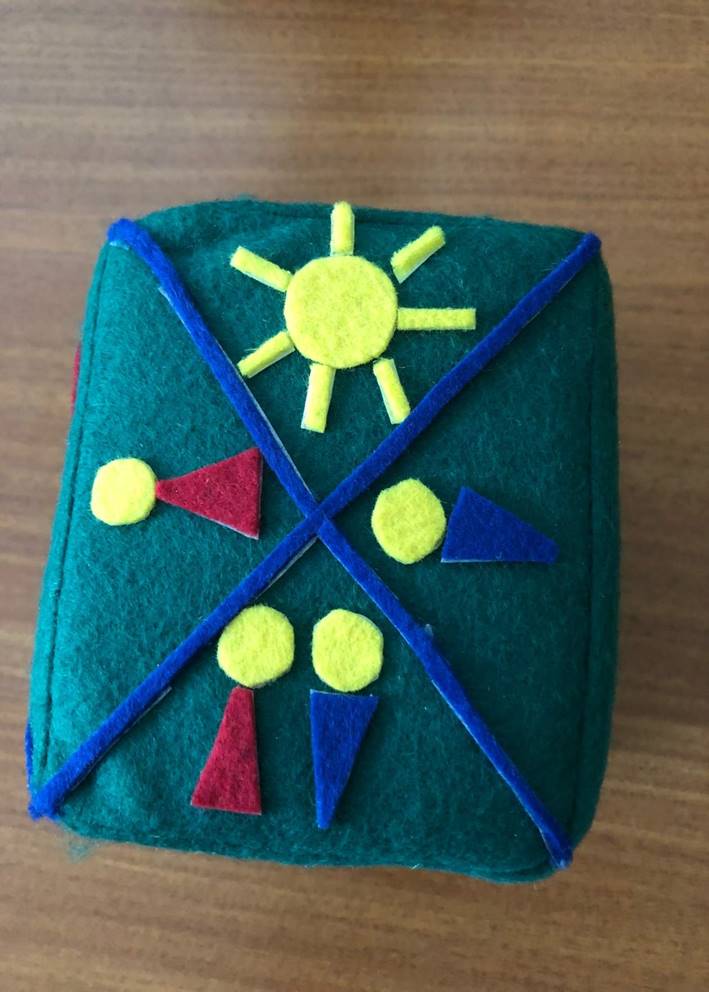 Игра 6 «Придумай-ка!»Составление словосочетания (предложения) с предлогами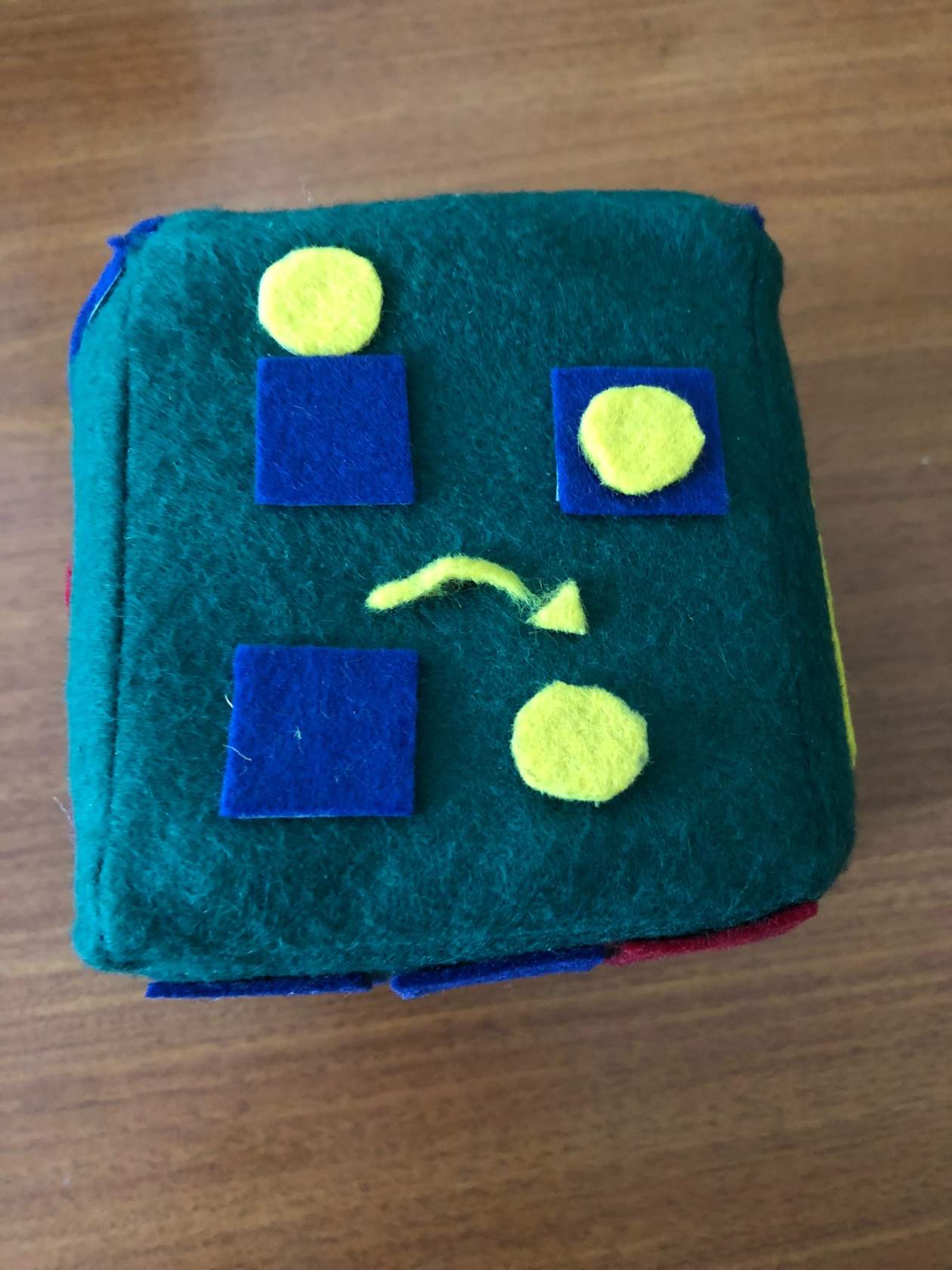 